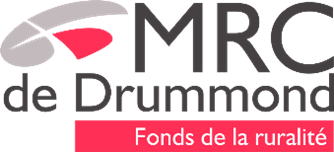 Formulaire de demandeNOM DU PROJET :Identification de l’organisme :Nom :Adresse :Municipalité :Code postal :Identification du répondant de l’organisme :Nom :Titre :Courriel :Téléphone :Présentation du projet :Résultats/retombées attendus :Quelles sont les retombées/résultats attendus dans votre communauté? Qu’est-ce que ce projet amènera de positif dans votre milieu de vie? Exprimez-vous sur les avantages de ce projet et ce que vous jugez comme points importants à considérer dans votre dossier. Quelle visibilité pourrez-vous offrir à la MRC si vous obtenez une aide financière pour la mise en place de votre projet? (ex : affichage du logo du fonds, article dans le journal local, mention dans les réseaux sociaux, etc.)Liste des équipements à acquérir :Description des équipementsCoûtÉchéancier du projet (Dates des principales étapes) :Récupération des taxes (cocher la case correspondante) : Nous sommes une municipalité, nous récupérons 100% de la TPS et 50% de la TVQ     # TPS :                                                                        # TVQ :      Nous sommes un organisme, nous récupérons 100% de la TPS et 100% de la TVQ    # TPS :                                                                        # TVQ :     Coût du projet :DescriptionMontant total ($)Total des dépenses avant taxes :TPS totale payée :TVQ total payée :Coût total du projet incluant les taxes : Récupération des taxes :Récupération de la TPS :Récupération de la TVQ : Sources de financement :Mise de fonds municipale :Subvention demandée dans le cadre du Fonds de la ruralité :Autre financement (détailler) :Financement total pour le projet :Attestation :En tant que représentant(e) dûment autorisé(e) de l’organisme (fournir la résolution) faisant l’objet d’une demande d’aide financière au Fonds de la ruralité de la MRC de Drummond au montant de : J'atteste, j'accepte et je comprends : *Apposer un X*J'atteste, j'accepte et je comprends :que TOUTES les données financières et TOUS les renseignements fournis (incluant toutes les annexes et tous les autres documents) sont complets, véridiques et exacts en tout point, et qu’ils représentent en totalité et à tout point de vue le projet, et que la décision du comité de sélection des projets d’ACCORDER ou de REFUSER toute aide financière sera prise en fonction de tous ces éléments;que l’aide financière du Fonds de la ruralité de la MRC de Drummond constitue un facteur important dans la décision de réaliser ce projet;que je m’engage à fournir au(x) représentant(s) de la MRC de Drummond tout autre renseignement nécessaire à l’évaluation du projet;que je m’engage à fournir une reddition de compte dès que le projet sera terminé.Documents à transmettre avec la demande :L’organigramme administratif pour un OBNLStatuts constitutifs (lettres patentes) pour un OBNLÉtats financiers des trois (3) dernières années dans le cas du volet « OBNL/COOP »Lettres d’appui au projetDépliant publicitaire ou promotionnel, si applicableRésolution du conseil municipal (municipalité) et du C.A. de l’OBNL/COOP pour dépôt de la demande et nomination du signataire pour le projetToutes les soumissions relatives au projet14. Informations supplémentaires (facultatif) :15. Signature de la personne autorisée :